Договор аренды №____________г. Санкт Петербург	«___________» 2023г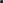 ИСПОЛНИТЕЛЬ: ИП Макотра Иван Юрьевич, именуемое в дальнейшем «Исполнитель», в лице Ген. директора Макотра Ивана Юрьевича, действующей на основании устава от 02.04.2020 г. с одной стороны и АРЕНДАТОР: ___________________________________________________________________________________________заключили настоящий договор о нижеследующем:1. ПРЕДМЕТ ДОГОВОРА1.1. ИСПОЛНИТЕЛЬ обязуется сдать во временное пользование АРЕНДАТОРУ принадлежащий Исполнителю на основании договора судно-катер-лодку: лодку с мотором марки _________________________________________________________________________________________________________________________________________________________________________________________________________________________________________________________1.2. АРЕНДАТОР обязуется оплатить арендную плату.2. ОБЯЗАННОСТИ СТОРОН2.1. ИСПОЛНИТЕЛЬ предоставляет катер-мотор-лодку спас. средства и иное в исправном состоянии путем записи в журнал регистрации ГИМС с подписью АРЕНДАТОРА.2.2. АРЕНДАТОР обязуется:2.2.1. При заключении договора ознакомиться самому, а также довести до сведения прибывающих с ним лиц об условиях аренды.2.2.2. По истечению срока действия договора вернуть судно-катер-лодку, лодку с мотором, спас. средства, весла и пр. в состоянии, соответствующем отраженному в журнале регистрации ГИМС, с учетом нормального износа.2.2.3. При заключении договора АРЕНДАТОР обязан передать ИСПОЛНИТЕЛЮ депозит в размере _____________________________________________ руб. В случае порчи имущества, компенсация производится в том числе из суммы депозита. В случае если этого недостаточно АРЕНДАТОР возмещает необходимую сумму дополнительно. В случае полного соответствия первоначальному состоянию ИСПОНИТЕЛЬ возвращает депозит АРЕНДАТОРУ в полном объеме.2.3. В случае, если в процессе эксплуатации обнаружена производственная неисправность Арендованного судна - мотора, которую нельзя устранить на месте, АРЕНДАТОР вправе возвратить такое судно - мотор ИСПОЛНИТЕЛЮ, а взамен его ИСПОЛНИТЕЛЬ выделяет другое судно - мотор того же типа, если есть в наличии, на которое распространяются условия настоящего Договора, либо, предоставить любое другое судно, соответствующее оплаченной сумме без дополнительной компенсации.2.4. ИСПОЛНИТЕЛЬ не несет ответственность за несоответствие предоставленных услуг необоснованным ожиданиям АРЕНДАТОРА и его субъективной оценке.2.5. В случае досрочного прекращения аренды судна со стороны АРЕНДАТОРА после взятия судна в аренду, компенсация за неиспользованный период аренды не производится.2.6. ИСПОЛНИТЕЛЬ не несет ответственность за здоровье и имущество АРЕНДАТОРА и третьих лиц за время действия договора аренды.2.7. Всю ответственность за здоровье и имущество АРЕНДАТОРА и третьих лиц за время аренды несет АРЕНДАТОР.2.8. АРЕНДАТОР обязуется предоставить подлинные, достоверные документы (паспорт, удостоверение личности, действующее удостоверение на право управления маломерным судном) для оформления договора и контактный телефон.3. ОПЛАТА3.1. Общая стоимость аренды в указанные в договоре сроки составляет _____________ руб. 00 коп.(___________________________________________________________________________________________________________________________ руб. 00 коп.)4. ОТВЕТСТВЕННОСТЬ СТОРОН4.1. Арендатор несет ответственность за сохранность арендуемого судна-мотора и в случае утраты или повреждения судна-лодки-мотора обязан возместить ИСПОНИТЕЛЮ причиненный ущерб, либо предоставить равноценное судно-мотор-лодку в течение 5 дней после его утраты или повреждения. В случае задержки возмещения ущерба либо предоставления равноценного катера в указанный срок, АРЕНДАТОР уплачивает пеню в размере 1% в сутки от стоимости ущерба либо оценочной стоимости катера и мотора до срока полного погашения стоимости взятого в аренду по настоящему  договору имущества. А так же  стоимость суточного тарифа проката-аренды указанного в данном договоре, который заканчивается при полном возмещении ущерба арендодателю.4.2. АРЕНДАТОР несет полную ответственность за полученное от ИСПОЛНИТЕЛЯ имущество согласно оценки: Лодка Пелла Фьорд — 90000руб., Лодка Днепр — 95000руб: Весла — 5000руб, спас жилеты — 1500руб/ед., мотор лодочный Меркури мотор лодочный Хонда(2,Зл.с.)—50000руб/ед.. мотор Тохатсу(9,8л.с.) — 75000руб., мотор Китай -15000руб./ед4.3. АРЕНДАТОР обязуется использовать полученные от ИСПОЛНИТЕЛЯ катер-лодку, лодку с мотором в разрешенном регионе плавания: не более 10 км удаления от причала ИСПОЛНИТЕЛЯ, только во внутренних водах Якимваарского залива, без права нахождения в открытых водах Ладожского озера и удаления от береговой линии более чем на 100м.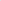 4.4. Судно-мотор-спас. средства и пр. передаются сторонами в чистом виде. При загрязнении АРЕНДАТОР дополнительно оплачивает стоимость уборки-очистки в размере от 300 р.  до полной компенсации испорченного загрязненного имущества ИСПОЛНИТЕЛЯ.5. РЕКВИЗИТЫ И ПОДПИСИ СТОРОНИСПОЛНИТЕЛЬ:Индивидуальный предприниматель Макотра Иван ЮрьевичАдрес: Российская Федерация, 186730, Карелия респ, Лахденпохский р-н, г Лахденпохья, ул Набережная, дом 1БИНН 782613207738 , ОГРН 320100100010049Р/с 40802810300003064364Банк: АО «Тинькофф Банк» Кор. Счет: 30101810145250000974,БИК 044525974, ИНН банка 7710140679Юр адрес банка: 127287, г. Москва, ул. Хуторская 2-я, д. 38А, стр. 26Генеральный директор: / ______________/АРЕНДАТОР:ФИО__________________________________________________________Паспорт________________________________________________________Выдан_________________________________________________________Подпись_________________________________________________________